Sattelstutzen mit Rollringdichtung SR 100-125Verpackungseinheit: 1 StückSortiment: K
Artikelnummer: 0055.0442Hersteller: MAICO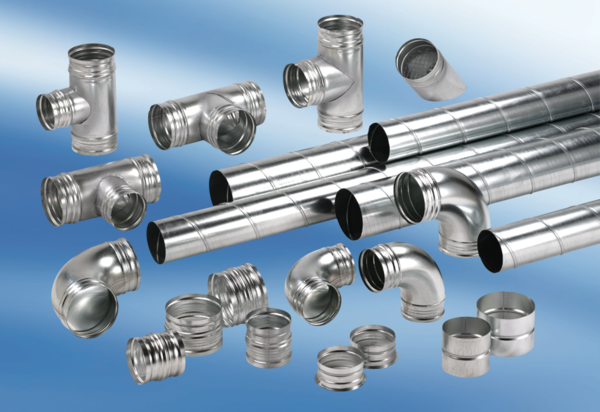 